AssociationRecords Retention Schedule- Financial/Tax IssuesRetain PermanentlyGoverning DocumentsCC&RsBylawsArticles of IncorporationRules & RegulationsMinutes - Board & AnnualExempt Status Letter (if applies)Year End CPA Reports, e.g. auditAnnual General LedgersBudgetsFederal Tax ReturnRetain for Four YearsPaid InvoicesBank ReconciliationsPayroll Tax ReturnsDeposit SlipsCanceled ChecksCollection Action ItemsRetain for Seven YearsMonthly Financial StatementsBank Statements Monthly General LedgersAccounts Receivable Reports,  e.g. AgingAssessment LedgersCheck RegistersEmployee RecordsReserve StudiesRetain for Life +Four YearsInsurance PoliciesLoansLegal MattersContracts and WarrantiesInsurance ClaimsFixed Asset Purchases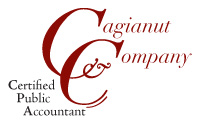 